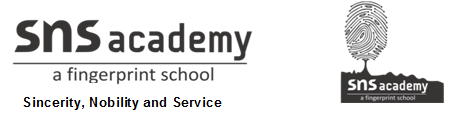 MULTIPLE CHOICE QUESTION ASSESSMENTSEPTEMBER-2019SUB: SOCIAL SCIENCESTD: VIII										MARKS: 20CHOOSE THE CORRECT OPTION: 1. The rules and principles essential for efficient and proper governance of a county are mention in the --------------------(a) Parliament		(b) Constitution		 (c) Preamble                         (d) Constituent Assembly2. The system of checks and balances in our constitution prevents the misuse of power by the ---------.(a) People               (b) government           (c) President                   (d) Courts3. According to the Census of India, the sex ratio has -------------- between 1991 and 2001.(a) decreased     (b) increased      (c) remained the same      (d) increased and then decreased4. Which of these taxes was defied by Gandhiji?(a)  Wheat tax          (b) Sugar tax       (c) Spice tax               (d) Salt tax5. The anti-liquor movement was led by the women of which state?(a)  Tamil nadu            (b) Karnataka         (c) Andhra Pradesh         (d) Uttar Pradesh6. The Constitution of India was adopted on --------------(a) 26 January 1950      (b) 26 November 1949            (c)  26 January 1949      (d) 26 November 19507. The concept of Five-year Plan was adopted from the constitution of which country?(a) UK    (b) Ireland            (c) Former USSR      (d) USA8. To provide everyone with economic equality is the goal of --------------(a) socialism            (b) democracy    (c) secularism        (d) sovereignty9. The right to vote is an important feature of ----------------.9a) federalism             (b) socialism            (c)sovereignty         (d0 democracy10.  Our constitution prohibits employing children below ------------.(a) 12 years               (b) 14 years         (c) 16 years                (d)18 years11. Which organ of the government frames the laws?(a) Judiciary           (b) Executive         (c) President       (d) Legislature12. The Upper house of the Parliament is the -------------.(a) LokSabha               (b) Prime Minister            (c) RajyaSabha               (d) Constitution13.  How many times should the Parliament meet in a year?(a) Once         (b) Twice                (c) Thrice             (d) Four times14. Who among the following is not appointed by the President of India?(a) Chief Minister             (b) Chairman of UPSC           (c) Governor        (d) Chief Justice of India15.Who is the headof the majority party?(a) Council of Ministers         (b) Chief Minister     (c) Prime Minister       (d) President16. Which of the following courts has the power to declare a law null and void?(a) Supreme Court            (b) High court             (c) subordinate court         (d)LokAdalat17. In which of the following cities is the Supreme Court of India located?(a) Mumbai             (b) Kolkatta            (c) Chennai             (d) Delhi18.  The Supreme Court is called the Court of Record because it records and prints all its ------------.(a) laws         (b) writs              (c) judgements             (d) fundamental rights19. Which one of the following members is not consulted by the President of India  for the appointment of the judges of the High court?(a) Chief Justice of India        (b) Chief Justie of the High Court    (c)Chief Minister    (d) Governor of the state20. A formal request written to a concerned authority for some cause signed by many people is called a ------------.(a) petition        (b) writ            (c) revenue                (d) jurisdiction